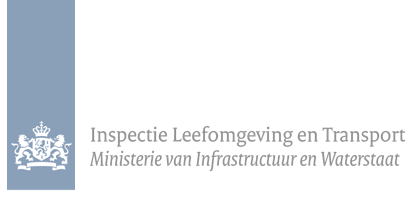 Verklaring eigenaar voor (vissers)vaartuigen kleiner dan 24 meterInleidingNaar aanleiding van de COVID-19 (Corona) crisis wijkt de ILT tijdelijk af van het normale inspectieregime met betrekking tot de geldende wet-, en regelgeving.Wat moet u doen?Voor een;jaarlijkse inspectie vult u deel A in;voor een tussentijdse inspectie vult u de delen A en B in.voor een vernieuwingsinspectie vult u delen A, B en C in.bij een verschoven inspectie-window vult u alleen het betreffende onderdeel vermeld onder deel C in (b.v. voor een 5-jaarlijks vaste brandblus of 5-jaarlijks luchtvaten). U neemt het laatste ILT inspectierapport door en, na eventuele correctie van openstaande opmerkingen en gemaakte afspraken binnen de gestelde termijn, ondertekend u deze. U neemt eventuele opmerkingen tekeningkeur door en na eventuele correctie voegt u hiervan bewijs bij.  U vult onderstaande verklaring in en ondertekend deze.U stuurt deze verklaring, met bijbehorend  ILT inspectierapport, certificaten, servicerapportages, dokrapport, afschriften logboeken, evt. foto/videomateriaal, ect. naar visserij@ilent.nl. De scheepseigenaar en gezagvoerder zijn ervoor verantwoordelijk dat hun schip te allen tijde aan de geldende regelgeving blijft voldoen, zoals genoemd in de visservaartuigenbesluiten, de ILT klassenrules, of de klassenrules van een door de minister aangewezen EU-erkend klassenbureau. Deel A – Jaarlijks onderzoek (1e, 2e en 4e jaarlijkse onderzoek)Arbo/tuigage 	Jaarlijkse inspectie laad- en losgerei WLL > 1000kg en hijsmiddelen door een bevoegd persoon (een bevoegd persoon is de schipper, of een door de schipper aangewezen persoon)	WLL (Work Load Limit) vermelden op laad- en losgerei. Register van laad & losgerei bijgewerkt en afgetekend *kopie betreffende pagina indienen	Noodstoppen vislier en hulplieren testen		Controle van draden; Let op vleeshaken, corrosie en breuken	Controle van sluitingen en ogen blokken; geen slijtage meer dan 10% 	Controle op slijtage van lummels gieken	Vislier; controleren op luchtlekkage en/of hydrauliek olielekkage en bandremmen	Controle van afvier patenten boomkor (oudere schepen aanwezigheid klapblok)	Jaarlijkse keuring valbeveiliging, persoonlijke beschermingsmiddelen	Risico Inventarisatie & Evaluatie (R.I.&E) aan boord en bijgewerktScheepsbouw	Gangbaarheid van de waterloos poorten 	Controle waterdichtheid van luiken en deuren (gangbare knevels, scharnieren, pakkingen)	Brandkleppen gangbaar en goed afsluitend	Brandbluskranen gangbaar	Vlamdovend gaas in ontluchtingspijp brandstoftanks intact	Relingwerk en trappen in goede staat 	Nooduitgangen vrij en gangbaar	Brandwerende deuren, goed sluitenCFK (koel- en vriesinstallatie)		Periodieke keuring koel installatie door STEK erkend bedrijf *laatste servicerapport indienen	Controle alarmeringen van koelinstallatie en eventuele sensoren in de diverse ruimtesMachinekamerHet testen van de volgende items:	Brandbluspompen	Generatoren	Hoofd- en noodstuur inrichting	Zelfsluitende deuren	Afstand bedienbare afsluiters (SOS afsluiters brandstof/hydrauliek)	Noodverlichting	Noodstoppen	Testen van alarmeringen van motoren en machinekamer	Bilge-alarmeringen diverse ruimtes.Overig:	Controle afscherming van draaiende delen	Isolatie pluspolen dynamo’s en startmotoren 	Isolatie van uitlaatgassenleidingen hoofd-, en hulpmotoren en kachel	Controle van acetyleen- en zuurstofcilinders (slangen, reduceer, vlamdovers)	Las apparatuur, en overig handgereedschap	Brandstof-, smeerolie- en waterinstallaties controleren op lekkages	Proeflenzen met twee onafhankelijke pompen op niet oliehoudende bilgeput	Draaiurenstand hoofdmotor sinds laatste revisie/vernieuwing       uren.Vaste Brandblusinstallatie MK	Jaarlijkse keuring uitgevoerd door een brandbeveiligingsfirma van de vaste brandblusinstallatie machinekamer *servicerapport/certificaat indienenNautische UitrustingKeuringsdatum en aantallen controleren van de uitrusting:Controleren van de goede werking van:	Scheepshoorn	Navigatieverlichting (incl. NUC en aanvullende visverlichting)	Algemeen alarm, wachtalarm (inclusief koppeling piloot en doormelding)	Brand-, rookmelders inclusief doormelding (advies mee te nemen door brandblusfirma in*servicerapport/certificaat) 	Noodverlichting (o.a. radio, MK, vlotten, logies, brug, radio-installatie, etc.) 	Ruitenwissers / slingerruiten 	Nautische boekwerken: o.a. recent bijgewerkte zeekaarten (vaargebied en aanloophavens), BVA (zee aanvaringsreglement, IAMSAR 2019 (vol. III), getijtafels/getijdeboekje, nautische almanak	Reinheid van kombuis en verblijven. Veiligheidscontrole t.a.v. gebruik elektrische apparatuur in verblijvenJaarlijkse oefeningen	Man overboord oefening / Markus lifenet oefening 	Brandblus oefening	Oefening schip verlaten(let op vermelding in brugjournaal/logboek)Marpol	Schepen > 12 meter moeten borden plaatsen met aanwijzingen “hoe om te gaan met vuilnis”	Schepen > 100 GT en/of > 15 personen a/b moeten een garbage management plan hebben.	Machinekamer bilges schoon en olievrij *indienen laatste twee olieafgiftes oliejournaal/bilgeboekjeVerzekering/ liabilities	De reder/eigenaar verifieert of de verzekerings- en aansprakelijkheidsdekkingen van kracht blijven na verlenging van de geldigheid van de certificaten zoals beschreven in dit document. Deel B – Tussentijdse inspectie (3e jaarlijkse onderzoek)Droogzetting tussentijds (minimaal 2 x per 5 jaar/interval max. 36 maanden)	Inspectie van het onderwaterschip; inclusief schroefas, afdichting, roerwerk	Visuele inspectie buitenboordafsluiters (zee-inlaat en overboord)	Conditie brandwerende isolatie (schotten, trappen, nooduitgangen)	Goede werking van de ankerlier en ankergerei 	Inwendige inspecties van de zichtbare constructie (zonder het openen van tanks)	Indienen dokrapportage door scheepswerf, verslag aangevuld met foto’s en eventuele meetrapporten. *servicerapport/dokrapport indienen**Schroefas (vetsmering 1 x per 3 jaar, oliebad 1x per 5 jaar)	Schroefas; controle speling, conditie schroefas op pitting en smering.	Meetrapport in te dienen door scheepswerf, eventueel aangevuld met foto’s*servicerapport/dokrapport indienen**Nautische uitrusting tussentijds	Magnetisch kompas controle op traagheid / overhalen	Her compensatie magnetisch kompas aan boord bij significante afwijking (4 tot 5 graden) deviatietabel	‘Koken op gas”; gasinstallatie gekeurd door ILT erkende installateur *servicerapport/dokrapport indienen**** dokrapportages, servicerapportages en-, of ander ingediend foto-, of video verslagen ontheffen ILT niet van het recht om op een later tijdstip nogmaals betreffende items aan een inspectie te (laten) onderwerpen.Deel C – Tussentijdse inspectie (3e jaarlijkse onderzoek)Arbo/tuigage 5-jaarlijks	5-jaarlijkse keuring inspectie laad- en losgerei WLL > 1000kg, inclusief een loadtest uitgevoerd door een deskundig persoon (een deskundig persoon is een vertegenwoordiger van de dealer/leverancier. *servicerapport/certificaat indienen**)	5-jaarlijkse inspectie uitgevoerd aan de tuigage voor de visserij	Advies: 5-jaarlijkse blokken load testVaste Brandblusinstallatie MK 5-jaarlijkse keuring	5-Jaarlijkse keuring laten uitvoeren door een brandbeveiligingsfirma van de vaste brandblusinstallatie van machinekamer volgens geldende regelgeving en fabrikantinstructies. *servicerapport/certificaat indienen** Droogzetting 5-jaarlijks 	Inspectie van het onderwaterschip; Huiddiktemeting door externe partij (Casco ouder of gelijk dan 15 jaar)*servicerapport/dokrapport indienen**Visuele controle beplating op pitting, controle van laswerk landen en stuiken.	Buitenboordafsluiters; Zee-inlaat open en eventueel overhalen. Overboord afsluiters minimaal visuele controle vanaf buitenzijde.*servicerapport/dokrapport indienen**	Conditie brandwerende isolatie (schotten, trappen, nooduitgangen)	Goede werking van de ankerlier controlerenAnker en ankerketting uitvloeren en slijtage/speling meten*servicerapport/dokrapport indienen**Kettingbak/voorpiekruimte schoonmaken.*servicerapport/dokrapport met foto’s indienen**	Inwendige inspecties van niet zichtbare ruimtes, tanks, kofferdammen, logiesruimten etc…*servicerapport/dokrapport met foto’s indienen**Eventueel uitstel in overleg met ILenT. Machinekamer 5 jaarlijks	Lensmanifold / losse terugslagkleppen inspecteren, schoonmaken en/of overhalen	Hulpmotoren, aantonen periodiek onderhoud, “auto change-over”functie, alarmeringen en beveiligingen. *servicerapport/certificaat indienen**Luchtvaten 5-jaarlijks	Inwendig reinigen, inspecteren door motorfabrikant.*servicerapport/certificaat indienen**	Afpersen van luchtvat-veiligheden, of vernieuwing. *servicerapport/certificaat indienen**Hoofdmotor 5-jaarlijks	Overhaal volgens fabrikantinstructies, of endoscopierapport motor door vertegenwoordiger van de motorfabrikant, aangevuld met eventuele onderhoudshistorie, advies vertegenwoordiger motor-fabrikant en smeeroliemonsters. *servicerapport/certificaat indienen**	Testen van hoofd-, en noodbediening. Testen van motoralarmeringen en beveiligingen. *servicerapport/certificaat indienen**Keerkoppeling / Verstelbare schroef 5-jaarlijks	Overhaal volgens fabrikantinstructies, of endoscopierapport keerkoppeling door vertegenwoordiger van de fabrikant, aangevuld met eventuele onderhoudshistorie, advies vertegenwoordiger keerkoppeling-fabrikant en smeeroliemonsters. *servicerapport/certificaat indienen**	Testen van hoofd-, en noodbediening. Testen van keerkoppeling-alarmeringen en beveiligingen. *servicerapport/certificaat indienen**Electrotechnisch 5 jaarlijks	5-jaarlijkse meggertest/isolatiemeting door elektrotechnisch servicebedrijf*servicerapport/certificaat indienen**Marpol 5-jaarlijks	Motoren na 2000 geplaatst en groter dan 130 kW dienen bij motoroverhaal en/of service een componentencheck te ondergaan aan de hand van de Technical File.Hiervoor dient de vertegenwoordiger van de motorleverancier een onderdelenlijst van te overleggen met gebruikte onderdelen.*servicerapport/certificaat indienen**Hellingproef 10-jaarlijks	Hellingproef minimaal 1x per 10 jaar uitgevoerd; de datum:      Of bij “Wijziging Schip” uit te voeren ** dokrapportages, servicerapportages en-, of ander ingediend foto-, of video verslagen ontheffen ILT niet van het recht om op een later tijdstip nogmaals betreffende items aan een inspectie te (laten) onderwerpen.OndertekeningOndergetekende verklaart dat: hij (zij) deze verklaring onvoorwaardelijk en zonder enig voorbehoud heeft ondertekend; hij (zij) zich ervan bewust is dat het verstrekken van onjuiste of onvolledige informatie kan worden aangemerkt als een valse verklaring en dat dit kan leiden tot een aangifte van valsheid in geschrifte ex artikel 225 van het Wetboek van Strafrecht;deze verklaring is ondertekend door de daartoe vertegenwoordigingsbevoegde of gemachtigde, namens de onderneming;.er zich aan boord geen wijzigingen hebben voorgedaan, zoals genoemd in bijlage 1; Formulier “Melden wijziging vissersvaartuig en/of visserijmethode”;alle aangekruiste onderdelen/onderwerpen aan boord heeft gecontroleerd, geverifieerd en aan een beproeving heeft (laten) onderwerpen, voor zover van toepassing zijnde;u de ILT per direct op de hoogte brengt van tekortkomingen welke voor uitvaren niet hersteld kunnen worden;u waar nodig deze verklaring heeft aangevuld met schriftelijke bijlagen, zoals keurings-certificaten servicebedrijven, werkrapporten van (onder) aannemers, dok-rapportages, motorendoscopie-rapportages, overige overhaal-rapportages, etc.…, eventueel aangevuld zijn met ander schriftelijk-, foto-,  of videobewijsmateriaal, eventueel aangevuld zijn met een overzicht vanuit uw Onderhoudssysteem, of aan boord bijgehouden logboeken.Naam			:       Functie		:      Naam/vismerk schip	:      Datum			:      Plaats			:      Handtekening		:      Verklaring eigenaar, certificaten servicebedrijven, scheepswerfrapportages, dokrapport, en overige bijlagen kunnen onder vermelding van Vismerk en onderwerp verzonden worden naar visserij@ilent.nl.  Let op: onvolledig ingediende verklaringen en aanvullende documenten kunnen leiden tot een vertraging in het vernieuwen van uw certificaten.     BijlagenDe volgende documenten, rapportages, rapporten, etc. zijn bij deze eigen verklaring gevoegd:Let op: door een vakje aan te kruisen verklaart u dat deze voorziening aanwezig is op het schip en voldoet aan de eisen. De gevraagde documenten – zie rode tekst - voegt u als bijlage bij deze verklaring. Alle documenten graag vermelden in het overzicht van bijlagen. Datum van inspectieDatum van inspectieVerval datumVerval datum Medische uitrusting volgens vaargebied, inclusief laatste versie geneeskundig handboek (kolom C=Rode Kruis boekje/ kolom B / Kolom K “kotterkist”)*vervaldatum-lijst of certificaat indienen Vuurpijlen Lampjes overlevingspakken en reddingsvesten Reddingsvlotten RV1 *certificaat indienen      Jaarlijks       2,5 jaarlijks      Jaarlijks       2,5 jaarlijks Reddingsvlotten RV2 *certificaat indienen      Jaarlijks       2,5 jaarlijks      Jaarlijks       2,5 jaarlijks Hydrostatic Release Units (HRU’s vlotten)	 Brandblussers en brandslangen/nozzles jaarlijkse keuring*servicerapport/certificaat indienen Boeien / boeilichten / vanglijnenNvt.Nvt.Nvt. Nvt.  MED vesten 48-uurs regeling jaarlijkse keuring*servicerapport/certificaat indienen Magnetisch kompas, noodverlichting, recente deviatietabel controleNvt.Nvt.Nvt. Nvt.  Bemanningspapieren; monsterboekje, medische keuringen, vaarbevoegdheidsbewijzen.Nvt.Nvt.Nvt. Nvt. Let op: door een vakje aan te kruisen verklaart u dat deze voorziening aanwezig is op het schip en voldoet aan de eisen. De gevraagde documenten – zie rode tekst - voegt u als bijlage bij deze verklaring. Alle documenten graag vermelden in het overzicht van bijlagen.Let op: door een vakje aan te kruisen verklaart u dat deze voorziening aanwezig is op het schip en voldoet aan de eisen. De gevraagde documenten – zie rode tekst - voegt u als bijlage bij deze verklaring. Alle documenten graag vermelden in het overzicht van bijlagen.